FEDERAZIONE MOTOCICLISTICA ITALIANA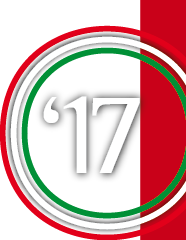 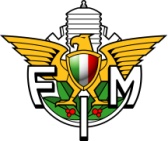 SETTORE TECNICO SPORTIVO00196 ROMA – VIALE TIZIANO, 70REGOLAMENTO PARTICOLARE                    Gara di MOTOCROSSCodice Gara:      Art. 1 – ORGANIZZAZIONE.  - II Moto Club       indice ed organizza per il giorno       una manifestazione di motocross con validità Nazionale e valevole per la disputa dei Campionati Internazionali d’Italia su sabbia Supermarecross 2017.L'organizzazione ha sede in       Tel.        Fax        sino al  giorno        E-Mail       Tel.        Fax        dal  giorno        E-Mail       Sede della Gara per le O.P. è: (C.A.P.)        (Città)        (Via/Piazza)        Art. 2 TRACCIATO. La manifestazione si svolge sul tracciato denominato:      avente lo sviluppo di mt.      Art. 3 - CLASSI MOTOCICLI. 80 (Da  85cc. 2T e da 150cc. 4T)125 (Da 100cc a 125cc 2T)MX2 (Da 100cc a 144 2T e da 175cc a 2504T)MX1 (Da 175cc a 500cc 2T e da 290cc a 650cc 4T)Art. 4 – PILOTI AMMESSIMX1: Licenza Fuoristrada Elite (minimo 15 anni di età), Licenza Fuoristrada (minimo 15 anni di età)     MX2: Licenza Fuoristrada Elite (minimo 15 anni di età), Licenza Fuoristrada (minimo 15 anni di età)125: Licenza Fuoristrada, Fuoristrada Elite e Miniyoung Minicross (minimo 13 anni di età)85: Licenza Miniyoung Minicross Categorie Junior e Senior             Piloti stranieri in possesso di nulla osta della Federazione di appartenenza e licenza nazionale o C.O.N.U.Art. 5 – PREMI. -  L’importo dei premi e la loro ripartizione sono stabilite dalle tabelle federali e sono riportati nelle N.S. dell’anno in corso e si intendono al lordo delle ritenute di legge. Art. 6 – ISCRIZIONI. – Le iscrizioni devono essere inviate al Moto Club Organizzatore/Promotore accompagnate dalla prescritta tassa di €       entro il giorno      .Art. 7 - OPERAZIONI PRELIMINARI. –  Le operazioni preliminari vengono effettuate in località      :Classe       Data       dalle ore       alle ore           Classe       Data       dalle ore       alle ore      		Classe       Data       dalle ore       alle ore           Classe       Data       dalle ore       alle ore      Classe       Data       dalle ore       alle ore           Classe       Data       dalle ore       alle ore      Art. 8 - PROVE UFFICIALI. – Le prove ufficiali si effettueranno il giorno       a partire dalle ore       alle ore      Art. 9 – QUALIFICAZIONI. – Le qualificazioni si effettueranno il giorno       a partire dalle ore       alle ore      Art. 10 – WARM UP. – Il Warm up si effettuerà il giorno       a partire dalle ore       alle ore      Art. 11 – PARTENZE DELLE GARE. – Le partenze delle gare saranno date il giorno       con i seguenti orari: Classe       ore       prova     giri/tempo      	Classe       ore       prova     giri/tempo      Classe       ore       prova     giri/tempo      	Classe       ore       prova     giri/tempo      Classe       ore       prova     giri/tempo      	Classe       ore       prova     giri/tempo      Classe       ore       prova     giri/tempo      	Classe       ore       prova     giri/tempo      Classe       ore       prova     giri/tempo      	Classe       ore       prova     giri/tempo      Classe       ore       prova     giri/tempo      	Classe       ore       prova     giri/tempo      L’ordine di partenza delle gare deve essere esposto in una bacheca predisposta dall’Organizzazione all’interno del parco Conduttori. Art. 12 – CLASSIFICHE. – Le classifiche delle singole prove o batterie saranno redatte a cura dell’Organizzazione immediatamente dopo il terminedelle stesse.Chiunque volesse presentare reclamo lo dovrà fare nel termine di 30 minuti primi dall’orario di esposizione delle classifiche stesse.L’orario di esposizione dovrà figurare sui fogli ufficiali, esposti nell’apposita bacheca presso il parco conduttori.Art. 13 – VERIFICHE. – i Conduttori sono tenuti a rispettare le norme relative al controllo dei mezzi al parco chiuso, come disposto dalle norme in vigore nell’anno in corso.Art. 14 - NORMA GENERALE. – Per quanto non contemplato  nel presente R.P., valgono in quanto applicabili, le norme generali del R.M.S. e suoiannessi, nonché le N.S.S.Art. 15 – IMPOSTE. – Agli Organizzatori ed ai partecipanti alla manifestazione è fatto obbligo di assolvere a tutti gli adempimenti fiscali previsti dalleLeggi in vigore, in particolare per quanto concerne le ritenute di Legge.DIRETTORE DI GARA:                                                                            Firma per accettazione  ___________________Tessera Albo FMI N°        SEGRETARIO DI GARA:        Tessera FMI N°        Data,                                                                                                                                                                                        IL PRESIDENTE DEL MOTO CLUB_________________________________________________________    PARTE RISERVATA ALLA F.M.I.     ________________________________                                                                                                                                                                Visto, si approvaRoma,     									                                    Il Presidente S.T.S.RegioneProvinciaCodice Moto ClubCodice Fiscale – Partita IVA Moto ClubCodice Fiscale – Partita IVA Moto ClubCodice Fiscale – Partita IVA Moto Club